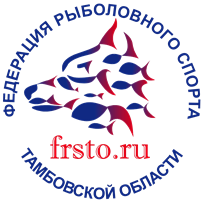 Заявкана участие в Кубке Тамбовской областипо рыболовному спорту «Ловля донной удочкой»29-30 июня 2024 г.Заявкана участие в Кубке Тамбовской областипо рыболовному спорту «Ловля донной удочкой»29-30 июня 2024 г.Заявкана участие в Кубке Тамбовской областипо рыболовному спорту «Ловля донной удочкой»29-30 июня 2024 г.Заявкана участие в Кубке Тамбовской областипо рыболовному спорту «Ловля донной удочкой»29-30 июня 2024 г.Заявкана участие в Кубке Тамбовской областипо рыболовному спорту «Ловля донной удочкой»29-30 июня 2024 г.Название команды: ______________________ Название команды: ______________________ Название команды: ______________________ Название команды: ______________________ Название команды: ______________________ Название команды: ______________________ Название команды: ______________________ Регион (город): __________________________Регион (город): __________________________Регион (город): __________________________Регион (город): __________________________Регион (город): __________________________Регион (город): __________________________Регион (город): __________________________№П/ПФ.И.О Участника(полностью)Ф.И.О Участника(полностью)Ф.И.О Участника(полностью)Ф.И.О Участника(полностью)ДатарожденияСпортивный разрядС техникой безопасности ознакомлен (подпись)123